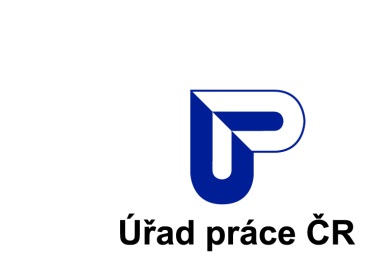 Žádost o organizování veřejné služby (VS)§ 18a zákona č. 111/2006 Sb., o pomoci v hmotné nouzi, ve znění pozdějších předpisů A. Identifikační údaje žadatele, právní forma a předmět podnikání nebo činnosti:Adresa sídla:B. Adresa pro doručování5):C. Oprávněný zástupce žadatele:D. Kontaktní osoba žadatele pro jednání s Úřadem práce ČR:E. Kontaktní osoba pro jednání žadatele s klientem Úřadu práce ČR (vykonavatelem VS):F. 1. Bankovní spojení žadatele (účet u peněžního ústavu v ČR vedený v CZK):*nepovinný údajF. 2.1.* Identifikační údaje plátce pojistného z pojistné smlouvy dle bodu I.3. žádosti:*vyplňuje se pouze v případě, že plátcem pojistného není žadatelF. 2.2.* Bankovní spojení plátce pojistného (účet u peněžního ústavu v ČR vedený v CZK) :*vyplňuje se pouze v případě, že plátcem pojistného není žadatelG. Další údaje potřebné k posouzení žádosti:Žadatel	 je		 není v likvidaci nebo v konkurzním řízení.Žadateli	 byla 	 nebyla v období 3 let přede dnem podání této žádosti uložena pokuta za umožnění výkonu nelegální práce podle § 5 písm. e) bodu 3 zákona č. 435/2004 Sb., o zaměstnanosti, ve znění pozdějších předpisů.H. Prohlášení žadatele:Žadatel prohlašuje, že uvedené údaje jsou pravdivé a odpovídají skutečnosti ke dni podání této žádosti. I. Doložte prosím k žádosti následující přílohy:U žadatele, který není veden ve veřejném rejstříku, doklad prokazující právní formu žadatele
a doklad prokazující osobu statutárního zástupce a způsob zastupování, pokud toto není v rejstříku nebo jiném dokladu o právní formě uvedeno.Doklad o zřízení účtu u peněžního ústavu uvedeného v části F 1. (smlouvu o zřízení účtu
nebo potvrzení vystavené bankou).V případě, že plátcem pojistného není žadatel o organizování veřejné služby doklad o zřízení účtu u peněžního ústavu uvedeného v části F 2.2. (smlouvu o zřízení účtu nebo potvrzení vystavené bankou).U žadatele, který má již uzavřenu pojistnou smlouvu nebo smlouvu o smlouvě budoucí, která obsahuje ujednání o pojištění v souladu se zákonem č. 111/2006 Sb., o pomoci v hmotné nouzi, ve znění pozdějších předpisů, § 18a odst. 2, kryjící odpovědnost za škodu na majetku nebo na zdraví, kterou osoba vykonávající veřejnou službu způsobí nebo která jí bude způsobena, její doložení včetně všech dodatků.Nejpozději ke dni podpisu Smlouvy o organizování veřejné služby pojistnou smlouvu, která bude obsahovat ujednání, ve kterém bude specifikováno, že „pojistná smlouva v souladu se zákonem
č. 111/2006 Sb., o pomoci v hmotné nouzi, ve znění pozdějších předpisů, § 18a odst. 2, kryje odpovědnost za škodu na majetku nebo na zdraví, kterou osoba vykonávající veřejnou službu způsobí nebo která jí bude způsobena“ (včetně všech dodatků). Pokud pojistná smlouva nebude obsahovat uvedené ujednání, předloží žadatel potvrzení (doklad) od pojistitele, ve kterém pojistitel potvrdí, že „pojistná smlouva v souladu se zákonem č. 111/2006 Sb., o pomoci v hmotné nouzi, ve znění pozdějších předpisů, § 18a odst. 2, kryje odpovědnost za škodu na majetku nebo na zdraví, kterou osoba vykonávající veřejnou službu způsobí nebo která jí bude způsobena“.Nejpozději ke dni podpisu Smlouvy o organizování veřejné služby doklad o úhradě pojistného v přímé souvislosti s plánovaným zahájením organizování veřejné služby.Charakteristiku pozic v rámci VS (formulář je přílohou č. 1 této žádosti).Úřad práce ČR může požadovat předložení i jiných dokladů, nezbytných k posouzení žádosti. V případě potřeby bližších informací se žadatel může obrátit na Úřad práce ČR. Důležité informace k žádostiVS může být organizovánazejména orgány státní správy a samosprávy, neziskovými organizacemi (jako jsou např. nadace, nadační fondy, obecně prospěšné společnosti, příspěvkové organizace, školy, školská a předškolní zařízení, církevní organizace), organizacemi vedenými v registru poskytovatelů sociálních služeb (http://iregistr.mpsv.cz/socreg) nebo organizacemi mající uzavřenu Smlouvu
o poskytování služeb obecného hospodářského zájmu (předloží smlouvu s Krajem). VS může být dále organizována spolkem, který doloží (záznamem ve VŘ nebo ve stanovách), že byl založen k uspokojování a ochraně zájmů nejen svých členů, ale i široké veřejnosti. Tyto organizace nedokládají doklad podle bodu 1. b) žádosti,VS může být dále organizována organizacemi, které s obcí nebo krajem spolupracují na činnostech ve veřejném zájmu a předloží o tomto doklad nebo potvrzení, vystavené obcí nebo Krajem (příloha č. 2).Činnosti, ve kterých může být VS organizována:činnosti při zajištění udržování čistoty ulic a jiných veřejných prostranství,pomocné činnosti při ochraně životního prostředí, zeleně v zástavbě a ostatní veřejné zeleně,pomocné činnosti při zajištění podmínek pro řádný provoz a užívání zařízení organizací, které mohou organizovat VS, sloužících potřebám široké veřejnosti,pomocné činnosti při pořádání, průběhu a ukončení široké veřejnosti přístupných sportovních, kulturních a obdobných podniků,pomocné činnosti administrativního charakteru,pomocné činnosti při udržování veřejného pořádku,pomocné činnosti v oblasti poskytování zdravotní péče,pomocné činnosti v oblasti poskytování sociální péče (ambulantní a terénní sociální služby, poradenské, pečovatelské a podobné služby pro seniory a osoby se zdravotním postižením, oběti katastrof, uprchlíky, přistěhovalce, osoby závislé na návykových látkách, bezdomovce
a jiné sociálně slabé skupiny či pro děti a mladistvé),pomocné činnosti pro organizace zajišťující péči o opuštěná a týraná zvířata.Charakteristika vytvářených pozic v rámci VSV případě vytvoření více typů pozic, popř. stejných pozic, ale s odlišnou charakteristikou (např. místo výkonu činnosti, doba výkonu činnosti), vyplňte charakteristiku pozic pro každou variantu zvlášť.*Název činnosti, která bude sjednána ve Smlouvě o výkonu veřejné služby (vyberte ze seznamu na straně 3 bod 2. žádosti; stačí uvést malé písmeno, pod kterým je činnost uvedena)Popis činnosti:Místo výkonu činnosti (uveďte místo výkonu činnosti, které bude sjednáno ve Smlouvě o výkonu veřejné služby):*tisk samostatné stránky - po umístění kurzoru na této stránce zadat tisk aktuální stránkyRegistrační číslo Úřadu práce ČR:VS	S 15	S 15  Pracoviště Úřadu práce ČR:


        	S 15Název žadatele1):      Název žadatele1):      IČ:      Rodné číslo2):      Právní forma žadatele3):      Právní forma žadatele3):      Předmět podnikání nebo činnosti4):      Předmět podnikání nebo činnosti4):      Obec:      Část obce:      Část obce:      Část obce:      Ulice:      Č. p.:      Č. orient.:      PSČ:      Telefon:      ID datové schránky*:      ID datové schránky*:      ID datové schránky*:      E-mail:      E-mail:      E-mail:      E-mail:      *je-li zřízena*je-li zřízena*je-li zřízena*je-li zřízenaObec:      Část obce:      Část obce:      Část obce:      Ulice:      Č. p.:      Č. orient.:      PSČ:      Příjmení:      Jméno:      Titul:      Telefon:      E-mail:      E-mail:      Příjmení:      Jméno:      Titul:      Telefon:      E-mail:      E-mail:      Příjmení:      Jméno:      Titul:      Telefon:      E-mail:      E-mail:      Kontaktní dny:      Od-do hod.:      Od-do hod.:      Číslo účtu:      Kód banky:      Var. symbol*:      Název plátce:      IČO:      Číslo účtu:      Kód banky:      Var. symbol*:      Celkový počet vytvářených pozic v rámci VS, na která je žádost podávána:V      dne      Jméno, příjmení, funkce a podpis oprávněné osoby
 (otisk razítka)Jméno, příjmení, funkce a podpis oprávněné osoby
 (otisk razítka)Počet příloh: Příloha č. 1Počet vykonavatelů VS (klientů ÚP ČR) pro uvedenou činnost:Činnost	  je	  není vhodná pro osobu se zdravotním postižením.Činnost	  je	  není vhodná pro osobu se zdravotním postižením.Obec:      Část obce:      Část obce:      Část obce:      Ulice:      Č. p.:      Č. orient.:      PSČ:      Předpokládané vytvoření pozic od (datum): Předpokládané vytvoření pozic od (datum): Předpokládané vytvoření pozic od (datum): Předpokládané vytvoření pozic od (datum): do (datum):Předpokládaný počet hodin výkonu činnosti měsíčně (min. 20 hod. měsíčně)
na 1 vykonavatele:Předpokládaný počet hodin výkonu činnosti měsíčně (min. 20 hod. měsíčně)
na 1 vykonavatele:Předpokládaný počet hodin výkonu činnosti měsíčně (min. 20 hod. měsíčně)
na 1 vykonavatele:Předpokládaný počet hodin výkonu činnosti měsíčně (min. 20 hod. měsíčně)
na 1 vykonavatele:Předpokládaný počet hodin výkonu činnosti měsíčně (min. 20 hod. měsíčně)
na 1 vykonavatele:Předpokládaný počet hodin výkonu činnosti měsíčně (min. 20 hod. měsíčně)
na 1 vykonavatele:drdrdrdrdrdrdrDoba výkonu činnosti od: Doba výkonu činnosti od: do:hodinDalší požadavky:V      dne      Jméno, příjmení, funkce a podpis oprávněné osoby
 (otisk razítka)Jméno, příjmení, funkce a podpis oprávněné osoby
 (otisk razítka)